令和２年度　人間ドック利用助成のご案内南丹市国民健康保険被保険者および後期高齢者医療被保険者の方を対象とした短期人間ドックの利用助成を行っています（年度内で１人１回限り）。●指定医療機関ごとの自己負担額（基本健診部分のみ）※基本健診部分以外のオプション部分は、全額個人負担となります。オプションの内容は、各指定医療機関によって異なります。※すべての医療機関で頭部ＭＲＩ（脳ドック）の受診が可能です（全額個人負担）。●利用方法　①　被保険者証を持参して受診日の２週間前までに市民課または各支所で人間ドック利用助成の申請書を記入してください。（指定医療機関への予約は、申請前にご本人様より直接行ってください。）②　後日、市から送付する短期人間ドック「利用券」を必ず持参して、指定医療機関で受診してください。※　なお、予算の範囲内での助成となりますので、ご希望に添えない場合があります。※　人間ドック利用券の申請をせずに受診された場合は、全額個人負担となりますので、ご注意ください。＜国民健康保険短期人間ドック利用助成の対象者＞南丹市国民健康保険被保険者で次の①～③全てに該当する方①　南丹市国民健康保険に６カ月以上加入している方②　納期到来の国保税を完納している世帯に属する方③　当該年度に南丹市市民健診を受けていない方※　令和２年度内に下記の年齢に到達される方、または、令和元年度内に一度も医療機関で受診されなかった世帯の方は、令和２年度の人間ドック基本健診部分の自己負担金が無料となります（オプションは全額個人負担）。・満３０歳…平成２年４月２日～平成３年４月１日生まれ・満４０歳…昭和５５年４月２日～昭和５６年４月１日生まれ・満５０歳…昭和４５年４月２日～昭和４６年４月１日生まれ・満６０歳…昭和３５年４月２日～昭和３６年４月１日生まれ＜後期高齢者短期人間ドック利用助成の対象者＞南丹市民の方で、下記の①～③全てに該当する方①　京都府後期高齢者医療広域連合の被保険者である方②　納期到来の後期高齢者医療保険料を完納している方③　当該年度に南丹市市民健診を受けていない方●指定医療機関のお問合せ先・申込先　オプション検査等の詳しい検査内容については、各指定医療機関にお問い合わせください。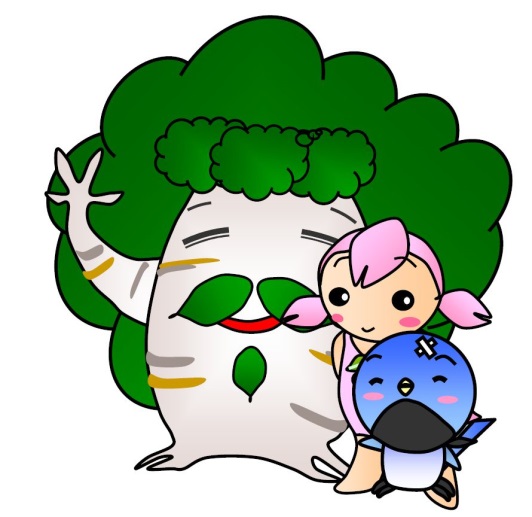 ◇申込・問合せ先　市民課　保険年金係　　　TEL（0771）68-0011指定医療機関胃の検査胃の検査自己負担額明治国際医療大学附属病院バリウムバリウム１１，０６８円明治国際医療大学附属病院胃カメラ胃カメラ１２，０５８円京都中部総合医療センターバリウム胃カメラバリウム胃カメラ１２，８７０円御池クリニックバリウムバリウム１２，５４０円御池クリニック胃経口カメラ胃経口カメラ１３，５３０円御池クリニック胃経鼻カメラ胃経鼻カメラ１３，８６０円四条烏丸クリニックバリウムバリウム１２，５４０円四条烏丸クリニック胃経口カメラ胃経口カメラ１３，５３０円四条烏丸クリニック胃経鼻カメラ胃経鼻カメラ１３，８６０円京都工場保健会バリウムバリウム１２，８７０円京都工場保健会胃カメラ胃カメラ１４，８５０円京都予防医学センターバリウムバリウム１３，２００円京都予防医学センター胃カメラ胃カメラ１４，１９０円京都桂病院国保バリウム１２，２１０円京都桂病院国保胃経口カメラ１２，８７０円京都桂病院国保胃経鼻カメラ１３，２００円京都桂病院後期バリウム１１，８８０円京都桂病院後期胃経口カメラ１２，５４０円京都桂病院後期胃経鼻カメラ１２，８７０円指定医療機関電　　話明治国際医療大学附属病院（０７７１）７２－１２２１京都中部総合医療センター（健診センター直通）（０７７１）４２－２５６６御池クリニック（０７５）８２３－３０８０四条烏丸クリニック（０１２０）０１２－７７０京都工場保健会（０１２０）８２３－０５３京都予防医学センター（０７５）８１１－９１３７京都桂病院（０７５）３９２－３５０１